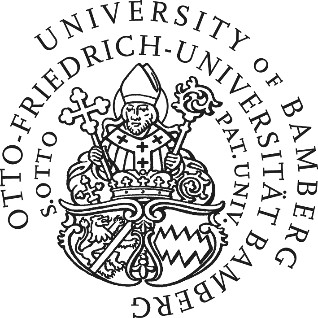 ANERKENNUNG VON STUDIENLEISTUNGEN für den Masterstudiengang Religionen verstehen mit Schwerpunkt Theologische StudienHerkunftsstudiengang / Universität:  	Bamberg, den	-Lehrstuhlstempel -(Prof. Dr. Thomas Wabel, Prüfungsausschussvorsitzender)Module M.A. Religionen verstehenAnzuerkennende Module aus HerkunftsstudiengangAnerkennungSockelbereichReligiöse Traditionen – Judentum: Mastermodul (5 ECTS-Punkte)Lehrveranstaltungen:S/V (2 SWS, 5 ECTS-Punkte)Modulprüfung:mündliche Prüfung (20 Minuten)schriftliche Prüfung (Klausur: 90 Minuten)  	ECTS-Punkte Note:SockelbereichReligiöse Traditionen – Christentum: Mastermodul (5 ECTS-Punkte)Lehrveranstaltungen:S/V (2 SWS, 5 ECTS-Punkte)Modulprüfung:mündliche Prüfung (20 Minuten)schriftliche Prüfung (Klausur: 90 Minuten) 	ECTS-Punkte Note:SockelbereichReligiöse Traditionen – Islam: Mastermodul (5 ECTS-Punkte)Lehrveranstaltungen:V (2 SWS, 5 ECTS-Punkte)Modulprüfung:schriftliche Prüfung (Klausur: 90 Minuten) 	ECTS-Punkte Note:SockelbereichReligionswissenschaft und Hermeneutik: Mastermodul (5 ECTS-Punkte)Lehrveranstaltungen:S (2 SWS, 5 ECTS-Punkte)Modulprüfung:mündliche Prüfung (20 Min.) 	ECTS-Punkte Note:oder schriftliche Hausarbeit (Bearbeitungszeit: 3 Monate ab Themenstellung)oder Portfolio (Bearbeitungszeit: 3 Monate)Schlüsseltexte in einer wissenschaftlichen Fremdsprache: Mastermodul (5 ECTS- Punkte)Lehrveranstaltungen:S/Ü (2 SWS, 5 ECTS-Punkte)Modulprüfung:mündliche Prüfung (20 Min.)oder schriftliche Prüfung (Klausur: 90 Min.)oderSprachkurs Quellensprache (5 ECTS- Punkte)Lehrveranstaltungen:Sprachpraktische Übung (4 SWS, 5 ECTS-Punkte)Modulprüfung:oder schriftliche Prüfung (Klausur: 60 Min.) 	ECTS-Punkte Note:Schlüsselkonzepte philosophischer und theologischer Ethik: Mastermodul (5 ECTS-Punkte)Lehrveranstaltungen:S (2 SWS, 3 ECTS-Punkte)V (2 SWS, 2 ECTS-Punkte)Modulprüfung:schriftliche Hausarbeit (Bearbeitungszeit: 3 Monate ab Themenstellung) 	ECTS-Punkte Note:Schwerpunktbereich Theologische StudienBibelwissenschaften – Altes Testament: Mastermodul (10 ECTS-Punkte) 	ECTS-PunkteLehrveranstaltungen:V (2 SWS, 4 ECTS-Punkte)HS (2 SWS, 6 ECTS-Punkte)Note:Modulprüfung:Mündliche Prüfung (30 Min.)Bibelwissenschaften – Neues Testament: Mastermodul (10 ECTS-Punkte) 	ECTS-PunkteLehrveranstaltungen:V (2 SWS, 4 ECTS-Punkte)HS (2 SWS, 6 ECTS-Punkte)Note:Modulprüfung:Schriftliche Prüfung (60 Min.)Kirchengeschichte: Mastermodul (10 ECTS-Punkte)Lehrveranstaltungen:V (2 SWS, 4 ECTS-Punkte)HS (2 SWS, 6 ECTS-Punkte)Modulprüfung:Schriftliche Prüfung (60 Min.) 	ECTS-Punkte Note:Fundamentaltheologie und Dogmatik: Mastermodul (10 ECTS-Punkte)Lehrveranstaltungen:HS (2 SWS, 5 ECTS-Punkte)HS (2 SWS, 5 ECTS-Punkte)Modulprüfung:Hausarbeit (Bearbeitungszeit: 3 Monate ab Themenstellung) mit vorbereitendem Referat(ca. 30 Min.)Schriftliche Staatsexamensprüfung im Fach Fundamentaltheologie10 	ECTS-Punkte Note: 1,0Theologische Ethik: Mastermodul (10 ECTS-Punkte)Lehrveranstaltungen:V (2 SWS, 4 ECTS-Punkte)HS (2 SWS, 6 ECTS-Punkte)Modulprüfung:Mündliche Prüfung (30 Min.)Blockseminar: Lebenskunst und Liebe (Teilnahme) 	ECTS-Punkte Note:Praktische Theologie: Mastermodul A (10 ECTS-Punkte)Lehrveranstaltungen:HS (2 SWS, 5 ECTS)Modulprüfung:Mündliche Prüfung (20 Min.) 	ECTS-Punkte Note:Praktische Theologie: Mastermodul B (10 ECTS-Punkte)Lehrveranstaltungen:V/HS (2 SWS, 5 ECTS)Modulprüfung:mündliche Prüfung (20 Minuten) oder schriftliche Hausarbeit (Bearbeitungszeit: 3 Monate ab Themenstellung) mit vorbereitendem Referat (ca. 30 Minuten). 	ECTS-Punkte Note:Handlungsfelder praktischer Theologie: Praktikumsmodul (10 ECTS-Punkte)Modulprüfung:schriftlicher Praktikumsbericht (5–7 Seiten)Modulnote: Das Modul ist unbenotet. 	ECTS-Punkte Note:MasterarbeitMasterarbeit (30 ECTS-Punkte) 	ECTS-Punkte Note: